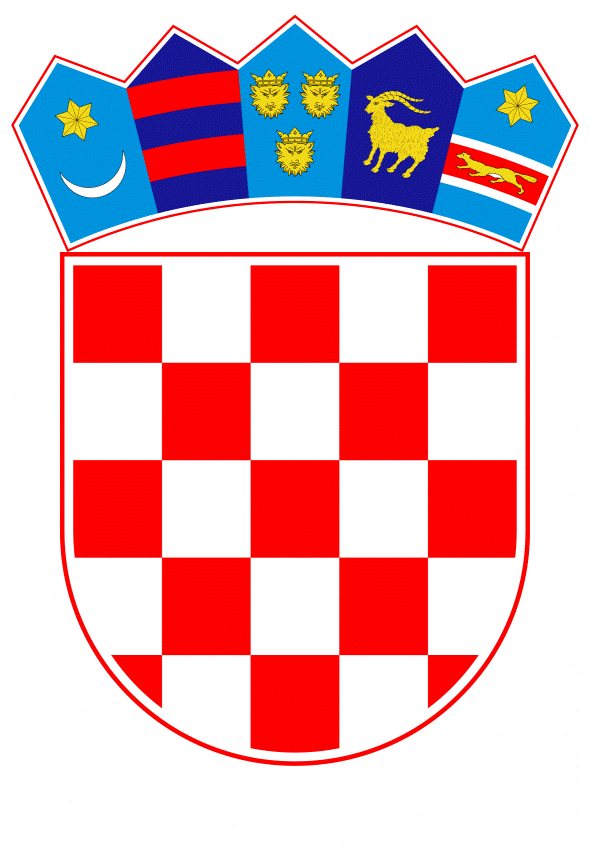 VLADA REPUBLIKE HRVATSKEZagreb, 10. veljače 2022.______________________________________________________________________________________________________________________________________________________________________________________________________________________________PRIJEDLOGNa temelju članka 31. stavka 3. Zakona o Vladi Republike Hrvatske (Narodne novine, broj 150/11, 119/14, 93/16 i 116/18), a u vezi s čankom 14. Sporazuma iz članka 2. Zakona o potvrđivanju Sporazuma između Republike Hrvatske i Republike Makedonije o zaštiti prava hrvatske manjine u Republici Makedoniji i makedonske manjine u Republici Hrvatskoj (Narodne novine – Međunarodni ugovori, broj 3/08), Vlada Republike Hrvatske je na sjednici održanoj ____________ donijela Z A K LJ U Č A KVlada Republike Hrvatske je upoznata sa Zapisnikom s Pete sjednice Međuvladinog mješovitog odbora za zaštitu nacionalnih manjina između Republike Hrvatske i Republike Sjeverne Makedonije, održane 9. studenoga 2021. u Skopju, u tekstu koji je dostavio Središnji državni ured za Hrvate izvan Republike Hrvatske aktom, KLASA: 016-02/21-08/04, URBROJ: 537-03/1-22-45, od 19. siječnja 2022. godine.Prihvaćaju se preporuke iz Zapisnika s Pete sjednice Međuvladinog mješovitog odbora za zaštitu nacionalnih manjina između Republike Hrvatske i Republike Sjeverne MakedonijeZadužuje se Središnji državni ured za Hrvate izvan Republike Hrvatske, Ministarstvo vanjskih i europskih polova, Ministarstvo znanosti i obrazovanja, Ministarstvo kulture i medija, Ministarstvo pravosuđa i uprave, Ured za ljudska prava i prava nacionalnih manjina, Hrvatska radiotelevizija i Savjet za nacionalne manjine da u okviru svojeg djelokruga provedu preporuke iz točke 2. ovog Zaključka. KLASA:URBROJ: Zagreb, 									    PREDSJEDNIK									mr.sc. Andrej PlenkovićOBRAZLOŽENJES ciljem osiguravanja najviše razine pravne zaštite te očuvanja i razvitka nacionalnih identiteta hrvatske nacionalne manjine koja živi u Republici Sjevernoj Makedoniji i makedonske nacionalne manjine koja živi u Republici Hrvatskoj, u Splitu je 2007. godine potpisan Sporazum između Republike Hrvatske i Republike Makedonije o zaštiti prava hrvatske manjine u Republici Makedoniji i makedonske manjine u Republici Hrvatskoj, (Narodne novine – Međunarodni ugovori, broj 3/2008).Sporazumom o zaštiti manjina u jednoj i drugoj državi stranke se obvezuju da će pripadnicima manjina osigurati slobodu izbora i izražavanja o pripadnosti nacionalnoj manjini te uživanja svih prava u svezi s tim izborom, pravo uživanja nediskriminacije, kako je to predviđeno međunarodnim dokumentima, pravo zaštite od svake djelatnosti koja ugrožava ili bi mogla ugroziti njihov opstanak, održavanjem, razvojem i iskazivanjem vlastite kulture te očuvanjem i zaštitom svojih kulturnih dobara i tradicija, pravo na očuvanje nacionalnog identiteta i vjeroispovijesti, pravo obrazovanja na jeziku i pismu nacionalne manjine, javnu i privatnu uporabu jezika i pisma te informiranja, kao i upotrebu znamenja i simbola nacionalne manjine, zaštitu ravnopravnog sudjelovanja u javnim poslovima, samoorganiziranju i udruživanju radi ostvarenja zajedničkih interesa te uživanje političkih i ekonomskih sloboda.Na temelju članka 14. Sporazuma utemeljen je Međuvladin mješoviti odbor koji prati provedbu Sporazuma te vladama podnosi preporuke u svezi s ostvarivanjem Sporazuma. Dosad je održano pet sjednica ovog Međuvladinog mješovitog odbora (2009., 2010., 2018., 2019. i 2021.).Peta sjednica Međuvladinog mješovitog odbora održana je 9. studenoga 2021. godine u Skopju. Hrvatsko izaslanstvo na Petoj sjednici Međuvladinog mješovitog odbora predvodio je Zvonko Milas, državni tajnik Središnjeg državnog ureda za Hrvate izvan Republike Hrvatske, dok je makedonsko izaslanstvo predvodila Fatmire Isaki, zamjenica ministra vanjskih poslova Republike Sjeverne Makedonije. Usuglašeni Zapisnik s Pete sjednice potpisala su oba supredsjedatelja. Ističemo da se uspješnom provedbom preporuka Međuvladinog mješovitog odbora, što svakako znači podizanje razine manjinskih prava, pridonosi i cjelokupnom razvoju obiju država – Republike Hrvatske i Republike Sjeverne Makedonije.Donošenjem Zaključka jamči se provedba preporuka s Pete sjednice Međuvladinog mješovitog odbora za zaštitu nacionalnih manjina između Republike Hrvatske i Republike Sjeverne Makedonije te zadužuje Središnji državni ured za Hrvate izvan Republike Hrvatske, Ministarstvo vanjskih i europskih polova, Ministarstvo znanosti i obrazovanja, Ministarstvo kulture i medija, Ministarstvo pravosuđa i uprave, Ured za ljudska prava i prava nacionalnih manjina, Hrvatska radiotelevizija i Savjet za nacionalne manjine, da u okviru svog djelokruga provedu preporuke.Održavanje Šeste sjednice planirano je za 2022. godinu u Republici Hrvatskoj.Predlagatelj:Središnji državni ured za Hrvate izvan Republike Hrvatske Predmet:Prijedlog zaključka o provedbi preporuka s Pete sjednice Međuvladinog mješovitog odbora za zaštitu nacionalnih manjina između Republike Hrvatske i Republike Sjeverne Makedonije